GRAD IVANIĆ-GRADZemljopisni podaciPodručje Grada Ivanić Grada kao prostora lokalne samouprave sastoji se od 22 naselja i to: Caginec, Deanovec, Derežani, Donji Šarampov, Graberje Ivanićko, Greda Breška, Ivanić Grad, Jalševec Breški, Lepšić, Lijevi Dubrovčak, Opatinec, Posavski Bregi, Prečno, Prerovec, Prkos Ivanićki, Tarno, Topolje, Trebovec, Šemovec Breški, Šumečani, Zaklepica i Zelina Breška.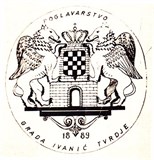 Grad Ivanić Grad obuhvaća orijentaciono područje dimenzija prosječne dužine u smjeru sjever-jug od oko 25,5 km, te prosječne širine u smjeru istok-zapad od 12,0 km (srednji dio), do max. 21,0 km (sjeverni dio). Ukupna površina iznosi 173,57 km2 (17.357 ha).Prema svom prostornom položaju u granicama Zagrebačke županije Grad Ivanić Grad zauzima područje njezinog jugoistočnog dijela, pri čemu svojim južnim rubom graniči sa Sisačko-moslavačkom županijom, a manjim dijelom sjeveroistočne granice prislanja se uz Bjelovarsko-bilogorsku županiju.

Grad Ivanić Grad se smjestio uz rijeku Lonju, u Moslavini, na 103 metara nadmorske visine, uz magistralnu prometnicu (autocestu D-4) Zagreb - Lipovovac, državnu cestu (D-43) Bjelovar - Ivanić Grad, te regionalnu prometnicu i željezničku prometnicu Zagreb - Vinkovci.Grb i zastava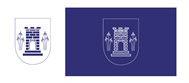 Prvo pravo povijesno svjedočanstvo o upotrebi pečata slobodnog trgovišta Ivanić Grada nalazimo u XVII stoljeću. Simbolika i sadržaj pečata sačuvali su se na jednoj ispravi iz 1664. godine. Pečat je okrugao, a u sredini se nalazi kula od tesana kamena na proširenom temelju. Kula završava kruništem, a vrata su na njoj otvorena. S jedne i druge strane nalaze se po tri stabljike rascvjetalog ljiljana. Uz vanjski rub pečata tekao je natpis “S COMMUNIT TATIS DE IVANICH” (pečat općine Ivanić).

Sadržaj pečata mogao bi se dovesti u usku vezu s položajem Ivanić Grada na lonjskom otoku gdje je ovo staro naselje na tom močvarnom terenu moglo biti okruženo takvim biljkama. Kula je sasvim sigurno simbol obrambenog značenja Ivanić-Grada, koji je potvrđen već gradnjom najstarijih utvrda zagrebačkih biskupa, pa do renesansne tvrđave koja je zaista bila neosvojena kula obrane u najkritičnijim godinama turskih provala i osvajanja.Novi gradski grb i pečat u upotrebi su od 1792. godine kada se uredila nova gradska uprava, te su isti prvo bili u upotrebi sa njemačkim natpisom “MILITAR-COMMUNITAT FESTUNG IVANIC” ( Carsko-kraljevska vojna općina Ivanić ). Taj grb i pečat koristili su se do 1872. godine kada je natpis na istima promijenjen na hrvatski jezik.U tom novom grbu nema stare povijesne simbolike Ivanić-Grada. Novi grb koji se sačuvao u pečatu mnogih dokumenata gradske uprave i u kamenu na još postojećoj zgradi gradskog magistrata u Ivaniću, zadržao je ovalni oblik , u sredini simboliku stare kule otvorenih vratiju, na koju je stavljen hrvatski grb, a nad njim kraljevska kruna nad kojom je bio zasađen križ. S jedne strane simboliku grba čuvaju u heraldičkom stavu dva carska grifona. Rub grba s vanjske strane okružuje legenda: ” POGLAVARSTVO GRADA IVANIĆ TVRĐE ” . Zastava je plava s bijelo obrubljenim grbom u sredini.POVIJEST GRADAPrvi spomen imena IvanićArheološkim iskopavanjima na području šire okolice današnjeg Ivanića otkriveni su tragovi rimske civilizacije što ne treba iznenaditi s obzirom da je ovim područjem prolazila antička cesta od Andautonije (današnje selo Ščitarjevo) prema Mursi (Osijek). Za razdoblje ranog srednjeg vijeka nedostaju povijesni izvori i materijalni ostaci sve do kraja 12. stoljeća. Đuro Stjepan Deželić zagrebački senator i urednik Vienca (prije Šenoe) pretpostavlja kako Ivanić spada među najstarija mjesta Hrvatske, čak iz razdoblja kneza Ljudevita Posavskog (9.st.), no to za sada nije dokazano.Ugarski kralj Ladislav prilikom osnivanja zagrebačke biskupije 1094. godine istoj je darovao posjed Dubravu dijelom koje je bio i prostor današnjeg Ivanića. Isprava u orginalu nije sačuvana već je njen sadržaj poznat iz Felicijanove isprave (1134. g.) kojom se ponovo potvrđuju posjedi Zagrebačkoj biskupiji. Teritorijalne granice posjeda Dubrave moguće je vrlo lako iščitati iz Isprave kralja Emerika iz 1201. godine. Uz Dubravu, koja je bila središte posjeda, i njeno šire područje, granice dubravskog podjeda obuhvaćale su i današnje ivanićko područje (granični dio na zapadu bio je potok Črnec, a na jugu rijeka Lonja). Zbog lakšeg upravljanja, vjerojatno je u 13. st. odvajanjem od dubravskog posjeda i osnovan ivanićki. Već 1246. godine spominje se u ispravi zagrebačkog biskupa Stjepana II Crkva svete Marije u „novom mjestu“ Ivanić (nova villa Ivanich) što je ujedno i prvi pisani spomen imena Ivanić.Ivanićko se pak vlastelinstvo prvi puta spominje u povijesnim dokumentima koji datiraju iz 1288. godine kao „ivanićka županija“ (Comitatus de Iwanich). Izvori trinaestog stoljeća poznaju samo jedno ime „Ivanić“ – vjerojatno je da se to u početku odnosi na današnji Kloštar Ivanić (villa Ivanich), tek od 16. st. nazivan Closter (Kloštar), a onda kasnije, od 15. st., na današnji Ivanić-Grad (libera villa Ivanich). Različit položaj bio je temeljna odrednica kasnijeg povijesnog razvitka budući da se društveni položaj stanovništva bitno razlikovao.Zanimljivost iz ivanićke povijesti srednjeg vijeka je priča o ukradenim i vraćenim ispravama o povlasticama i slobodama Ivanića. U vrijeme borbi za prijestolje Ugarsko–hrvatskog kraljevstva nakon smrti kralja Ludovika I Anžuvinca (14. st.) zbog ustanaka plemstva njegova udovica Elizabeta i kći Marija napadnute su prilikom putovanja i odvedene u Ivanić, potom u Gumnik (nekadašnja utvrda u današnjem Bosiljevu kod Čazme) te su zatim premještene u utvrdu Svibovec (u blizi današnjeg mjesta Narte). Marijin zaručnik, kasniji ugarsko-hrvatski kralj Žigmund Luksemburški, jednom je od svojih banova naredio da  napadne Ivanić. Prilikom tog napada isti je ban odnio isprave u kojima su navedene posebne povlastice i slobode grada.Povelja koju je Ivanićanima 1404. godine dao zagrebački biskup Eberhard Alben, kojom su im zajamčene sve povlastice koje su i ranije imali, zacijelo je najznačajniji dokument u povijesti grada. U povlasticama su bili objašnjeni detalji o potrebi davanja poreza, oporučnim pravima (građanin sam odlučuje kome će oporukom ostaviti posjed, a ako umre bez nasljednika imovinu nasljeđuju supruga ili bliži rođaci, a ako ni njih nema čeka se godina dana da se javi živi rođak kojem onda imovina pripada). Interesantno je da su se u to vrijeme građani mogli iseljavati, ali samo po danu i to uz javljanje gradskom sucu. Ubojice su bile prognane iz grada, a protiv Ivanićana na sudu nisu smjeli svjedočiti stranci. Već godinu dana kasnije, 1405., prava Ivanića potkrijepljena su i proširena kraljevskom ispravom koju je izdao Žigmund Luksemburški.Ivanić tvrđaTurska osvajanja u prvoj polovici 16.st. iz temelja su promijenila razvoj ovoga područja. Kao i drugdje, stanovništvo napušta naselja i pred turskom se opasnošću iseljava u sigurnije zapadne krajeve. Turska pljačkanja te iseljavanje stanovništva naročito su pojačana padom susjednih utvrda Čazme i Moslavine. Obranu svoga posjeda od početka turskih nadiranja organizirali su zagrebački biskupi, ali zbog nedostatka ljudstva i sredstava, organizacija obrane prelazi u nadležnost krajiške vojne vlasti koja se postepeno stvarala. Tako je i područje Ivanića uklopljeno u tu novu krajišku organizaciju (Slavonska krajina). U novim okolnostima važnu ulogu obrane ostatka Hrvatske ima Ivanić, koji, nakon što je Krajina podijeljena na kapetanije, postaje sjedištem jedne od njih.U drugoj polovini 16. stoljeća područje je izloženo stalnim turskim pohodima, te se zbog strateške važnosti ovoga položaja gradi u Ivaniću nova utvrda, jer stara biskupska utvrda, iako često popravljana i nadograđivana, nije zadovoljavala obrambene potrebe.Izgled nove utvrde dokumentiran je u projektima njezine obnove potkraj 16. stoljeća. Na nacrtima graditelja Alexandera Pasqualinija iz godine 1597.-1598. ucrtan je i obris dotadašnjeg drvenog kaštela, jednostavnog pravokutnika s manjim istacima na uglovima. Kaštel je bio utvrđen bedemima od nabijene zemlje i okružen kanalom, ispunjenim vodom iz rijeke Lonje. Prvi i drugi Pasqualinijev nacrt prikazuju utvrdu približno iste veličine kao zatečeni kaštel, no u trećem su njezine dimenzije gotovo dvostruko veće, kvadratnog je oblika, s bastionima na uglovima. Po tom je projektu utvrda i izvedena, što se vidi na kasnijim Stierovim nacrtima iz 17. stoljeća.Trgovište IvanićNakon što opasnost od Turaka, nakon dva stoljeća života u strahu, prestaje, tvrđava u Ivaniću ostaje ratna i vojna baza krajiške vojske. Prestankom ratne opasnosti, Ivanić dobiva nove mogućnosti gospodarskog i društvenog razvoja. U 17. stoljeću, 1660. godine, od Leopolda Habsburga, građani Ivanića dobili su svečanu kraljevsku povelju u kojoj su bile popisane i spomenute sve ranije povelje s pravima i povlasticama, što je potvrđeno „tajnim visećim pečatom“.Iz istog vremena imamo i povijesno svjedočanstvo o upotrebi pečata slobodnog trgovišta Ivanić-Grada. Pečat je bio okrugao s prikazanom kulom od tesanog kamena u sredini. Kula je postavljena na proširenom temelju, a završava kruništem. Vrata na kuli su otvorena. Pored kule se, s obje strane, nalaze po tri stabljike rascvjetanog ljiljana, dok je uz vanjski rub pečata latinski natpis „S COMMUNIT TATIS DE IVANICH“ (pečat općine Ivanić). Sadržaj grba mogao bi biti u uskoj vezi s položajem na močvarnom području, dok je kula vjerojatno simbol obrambenog značaja renesansne tvrđave koja je zaista bila neosvojena točka obrane u najkritičnijim godinama turskih osvajanja.U 18. stoljeću Ivanić je bio direktno pod komandom Varaždinskog generalata kao slobodna vojna općina. Istovremeno su zbog unaprijeđenja trgovine, obrta i gospodarstva građani stekli  pravo vlasništva nad pokretnim i nepokretnim imetkom, a sudstvo je uređeno prema austrijskim građanskim, ali ne i vojnim zakonima. Poglavarstvo se sastojalo od gradskog načelnika, suca, upravnika, liječnika, pisara te dvorskih stražara. Uređenoj novoj gradskoj upravi dodijeljen je novi gradski grb i pečat s njemačkim natpisom „K : K : MILITÄR-COMMUNITÄT FESTUNG IVANIĆ“ (Carsko–kraljevska općina Ivanić). Natpis je u 19. stoljeću promijenjen na hrvatski jezik – „POGLAVARSTVO GRADA IVANIĆ TVRDJE“, te taj grb i danas krasi Gradsku vijećnicu.Ivanić je imao miran gospodarski razvoj unutar krajiških granica i pretvorio se u snažan obrtnički centar, nadaleko poznato trgovište. Poslije turskih osvajanja posve su zapušteni obrambeni nasipi, a jarci s vodom postaju žarišta malarije. Zatrpavanje jaraka započinje godine 1827. i traje više desetljeća. Na prostoru nekadašnjih nasipa uređen je prvi vrt i perivoj uz ondašnju zgradu pučke škole, što je začetak vrtne umjetnosti na ovome području. Godine 1805. osnovana je u Ivaniću župa sv. Petra. Na ozelenjenom platou nekadašnje tvrđave u 19. stoljeću grade se nova župna crkva, 1831. godine, te nova zgrada škole, 1861. godine. Kroz gotovo dva stoljeća mirnog gospodarskog razvoja unutar krajiških granica Ivanić-Grad je postao jedna od najbogatijih gradskih općina. Razvio se u snažan obrtnički centar, nadaleko poznato trgovište i tržište za krajiške vojne potrebe.Cehovska škrinja ivanić-gradskih obrtnika izrađena je godine 1827., nakon što je carsko-kraljevska kancelarija cara Franje I. u cehu okupljenim majstorima s posjeda Poljana 11. kolovoza 1826. izdala listinu cehovskih pravila, pisanu na latinskom jeziku, kojom se svim „ceh-meštrima“ sa šireg područja današnjeg Ivanić-Grada omogućuje legitiman rad prema pravilnicima, pod zaštitom i nadzorom bečkoga dvora i njegovih područnih ureda.U listini su navedena obrtnička zanimanja čiji su majstori u vrijeme oko 1825. živjeli  na području Poljane te su, kao članovi cehovskog udruženja, zatražili izdavanje ovog visokog državnog dokumenta. Tako se poimence spominju LONČARI (Figuli), ČIZMARI (Cothurnarii),  KROJAČI (Sartores), KOVAČI (Fabri-Ferrarii), KLOBUČARI (Pileatores), REMENARI (Lorarii), BAČVARI (Vietores)  i  OBUĆARI (Sutores). Sama listina sadrži 49 članaka, podijeljenih na nekoliko poglavlja, kojima se vrlo precizno određuju propisi djelovanja ceha, počevši od postupanja s novacima (De Tyronibus – čl. 1-9), opširno su predstavljena pravila članova (De Sodalibus – čl. 10-20), dok o majstorima govore čak dva poglavlja od kojih je prvo općenito (De Magisterio in Genere – čl. 21-28), dok je drugo posvećeno obvezama majstora (De Obligationibus Magistrorum – čl. 29-35).Ivanić se postupno pretvorio se u snažan obrtnički centar, nadaleko poznato trgovište. Ivanićki obrtnici proizvode gotovo sve potrebne sajamske robe.
„U Ivanić-Gradu se već početkom 19. stoljeća proizvodilo oko 20.000 lonaca i raznog zemljanog posuđa, oko 3.000 lakata srednje finog i oko 4.500 lakata grubog platna. Prema jednom popisu u Ivanić-Gradu nalazio se velik broj različitih obrtnika: 1 kolar, 1 bačvar, 2 tesara, 2 stolara, 7 kovača, 2 nožara, 9 bravara, 1 tkalac, 45 njemačkih krojača, 5 slavonskih gumbara, 1 klobučar, 7 postolara, 22 čizmara, 1 sedlar, 2 pekara, 1 kolačar, 2 mesara, 1 dimnjačar, 2 staklara, 9 lončara, 3 brijača i vlasuljara.
Godine 1803. Ivanić ima 127 obrtnika u 21 različitom zanatu, dok iste godine, npr. Kostajnica ima 108, Glina 81, Ogulin 54, Križevci 136 obrtnika.“ (R. Bićanić, „Doba manufakture u Hrvatskoj i Slavoniji 1750-1860“).Prema anketnom upitniku iz 1850. godine upućenom svim župama i odgovoru tamošnjeg župnika vidi se da „Kovačah imade u tvrđavi Ivaniću 2, stolarah 5, lončarah 14, opančarah 3, gumbara 1, bravarah 2, tkalacah 1, puškara 1, kolara 2, klobučara 3, krojačah i čizmarah ponajviše, šoštara 3, kerznara 3“. (PKH, Dokumentarna zbirka, inv. br. 21576)Razdoblje cvjetanja obrta i trgovine u Ivanić-Gradu dobro je opisao povjesničar Đuro Deželić:
„Ivanić-Grad imađaše svoja četiri obrtnička ceha. Za stanovništvo ispod 700 duša bijaše to dosta. Prema cehovskoj uredbi morali su se namirivati razni troškovi: crkveni, pogrebni i drugi, a za to je trebalo novaca. Građani, kojih je bio veći broj istoga obrta kao krojači muški i ženski, pak čohaši i surinaši, sastavljali su svoj ceh, a drugi manjega broja podijeliše se u ostala tri, ili po obrtnoj svezi, ili jer je tako bilo od vajkada određeno. Tako god. 1804. bijahu u „plemenitom“ čizmarskom cehu osim postolara i opančara još kovači, bravari i stolari. Svi su cehovi živjeli jednakim životom; taj je bio različan i šarolik prema tomu kakove su ćudi bili ljudi koji su bili u cehu. Bilo je tu prizora ugodnih i neugodnih, ozbiljnih i šaljivih.“Posve je jasno da se pored razvijenog obrta i velikog broja zanatlija razvila i razgranala trgovina. Ivanić-Grad je već po tradiciji bio središte obrta i trgovine bliže i šire okolice. Međutim od druge polovice 18. stoljeća i u 19. stoljeću ivanićki trgovci putovali su sa svojom robom sve dalje. Nisu se više ograničavali samo na snabdijevanje krajiške vojske potrebnom robom, već trgovinu proširuju i izvan granica Hrvatske. Prodajom robe tako se širio dobar glas o umijeću domaćih majstora, a predmeti koje su trgovci donosili u Ivanić iz „bijeloga svijeta“ često su nosili pečat života većih srednjoeuropskih gradova i pomalo unosili promjene u svakodnevni život stanovnika tadašnjeg Ivanić-Grada.MJESNI ODBORIMjesni odbor Breška GredaMjesni odbor obuhvaća naselja Greda Breška, Šemovec Breški i Zelina Breška, a smješten je na nizinskom terenu zapadno od Ivanić-Grada, između autoceste Zagreb-Lipovac i županijske ceste Posavski Bregi-Trebovec. Površine je 6,41 km² , a prema popisu iz 2011. godine ima 340 stanovnika.Središte mjesta Breška Greda naglašava kapelica Majke Božje, 19./20. st. i društveni dom. U mjestu je i poklonac (kapelica) sv. Ane te se svake godine 26. srpnja organizira veliko pučko slavlje povodom Svete Ane, zaštitnice mjesta.U naselju Zelina Breška nalazi se stara zidana škola, sagrađena 1902.. Tu je i poklonac i željezno raspelo iz 1994..Mjesni odbor Caginec-PrkosMjesni odbor obuhvaća naselje Caginec i dio područja naselja Ivanić-Grad (bivše naselje Prkos Ivanićki) sa sljedećim ulicama: dio Ulice 65. bataljuna ZNG, Prkos, Tratinska ulica, Tomićeva ulica, Ulica braće Kalčić. Površine je 7,54 km² , a prema popisu iz 2011. godine ima cca 850 stanovnika. Smješten je istočno od Ivanić-Grada i pruža se uz državnu cestu Ivanić-Grad-Čazma, uz odvojke južno i sjeverno od nje, uz županijsku cestu prema Kloštru te lokalnu cestu od Kloštra prema jugu.Kroz mjesni odbor prolazi pritok potoka Jožinec koji je zapravo prirodna granica između dva naselja koja čine MO.Njegovo je središte na raskrižju državne i županijske ceste. Tu se nalazi stara škola – danas društveni dom. U sjevernom dijelu naselja, uz cestu prema Kloštru nalazi se groblje s kapelom sv. Mihovila sagrađenom 1941. Na raskrižju glavne i lokalne ceste od Kloštra prema jugu nalazi se poklonac.Mjesni odbor DeanovecMjesni odbor obuhvaća naselje Deanovec.Površine je 6,70 km² , a prema popisu iz 2011. godine ima 536 stanovnika.Naselje je smješteno istočno od Ivanić-Grada, na nizinskom terenu i proteže se u smjeru sjeverozapad-jugoistok. Razvilo se uz lokalnu cestu Caginec-Križ te se nastavlja razvijati uz županijsku cestu Deanovec-Graberje Ivanićko. Uz rub sela, prema naselju Širinec, prolazi potok Jandraš veliki, a u naselju je i nekoliko suhih korita nekadašnjih vodotoka. Južno od naselja nalazi se željeznička postaja Deanovec. U središtu su naselja društveni dom i vatrogasni dom. Na jednoj od rubnih parcela nalazi se TV odašiljač. Na raskrižju županijske ceste Deanovec-Graberje Ivanićko i lokalne ceste Caginec-Križ nalazi se raspelo, a nasuprot njemu je spomenik hrvatskom slavistu dr. Josipu Badaliću, podignut 1999. godine.Mjesni odbor Donji ŠarampovMjesni odbor obuhvaća dio naselja Ivanić-Grad (bivše naselje Donji Šarampov) i to ulice: dio Majdekove ulice, Kosničarska ulica, Novo Naselje, Duga ulica, Naftaška ulica, Nova ulica, Žutička ulica, Ulica vrba, Ulica Stjepana Kelšina, Kunekova ulica, Cepetarska ulica, Lovačka ulica, Ulica Josipa Jajčana, Odvojak Kelšinove ulice, Vatrogasna ulica, dio Ulice 65. bataljuna ZNG. Površine je 32,15 km², a prema popisu iz 2001. godine ima  656 stanovnika.Donji Šarampov se nalazi u jugoistočnom dijelu Ivanić-Grada, na nizinskom terenu koji sa zapada omeđuje rijeka Lonja, a sa sjevera željeznička pruga Zagreb - Vinkovci te s juga autocesta Zagreb - Lipovac. Razvio se dvjestotinjak metara od strogog centra Ivanić-Grada  uz odvojak državne ceste Ivanić-Grad-Posavski Bregi te nekoliko sporednih puteva.Na njegovom prostoru nalaze se ležišta nafte i prirodnoga plina, a južno od željezničke pruge Zagreb - Vinkovci u osnivanju je Poduzetnička zona.U naselju se nalazi društveni dom, a čijoj neposrednoj blizini je i poklonac.Mjesni odbor Dubrovčak-TopoljeMjesni odbor obuhvaća naselja Lijevi Dubrovčak i Topolje. Površine je 38,49 km² , a prema popisu iz 2011. godine ima 463 stanovnika.Najjužniji je dio ivanićgradskog područja, a smješten je na nizinskom terenu sjeverne obale rijeke Save. Središte naselja Lijevi Dubrovčak, na raskrižju glavnih puteva, naglašava župna crkva s. Nikole. Tu su još zgrada stare škole iz 19. st. i društveni dom. Sjeverno od crkve, uz glavnu cestu prema Posavskim Bregima nalazi se staro groblje. U južnom dijelu naselja, uz Savu, nalaze se rezervoari Vodne stanice „Sava“-vodne postaje „Lijevi Dubrovčak“. Na samoj granici dvaju naselja, uz glavnu cestu nalazi se mala kapelica Srca Isusova. Sjeveroistočno je smješten nekadašnji biskupski majur, sagrađen vjerojatno početkom 19.st., a u središtu Topolja je i društveni dom.Mjesni odbor Graberje IvanićkoMjesni odbor obuhvaća naselja Graberje Ivanićko i Derežani.Površine je 10,10 km² , a prema popisu iz 2011. godine ima 910 stanovnika.Mjesni odbor je smješten istočno od Ivanić-Grada, u podnožju i na padinama Graberskog brda. Razvilo se uz državnu cestu Ivanić-Grad-Čazma, te županijsku cestu Graberje Ivanićko-Križ. Tu pripada i Grabersko Brdo, zaselak smješten na vrhu brežuljka, sjeverno od glavne prometnice. Na tom je području očuvan kulturni krajolik vinograda gdje se nalazi zidana kapela sv. Antuna iz 19.st.. Sjeverno od državne ceste prolazi potok Drašjer, dok je sa zapadne strane mjesni odbor omeđen potokom Jožinec. Središte naselja određuje raskrižje glavnih cesta. Istočnije, uz glavnu cestu, nalaze se škola, školsko igralište, dječji vrtić, ambulanta i groblje. Na raskrižju državne ceste s lokalnom cestom prema Derežanima nalazi se raspelo. U šumi sjeverno od naselja sačuvane su prve crpke za naftu u ovom kraju (područje „Petica“), dokument početka njegovog industrijskog razvitka.Mjesni odbor JalševecMjesni odbor obuhvaća dio naselja Ivanić-Grad (bivše naselje Jalševec Breški) i to ulice: Zajčićeva ulica, Barilićeva ulica, Marekovićeva ulica, Jalševečka ulica, Dolanec, Zelenjak i Jalševečki odvojak.Površine je 2,53 km² , a prema popisu iz 2001. ima 669 stanovnika.Mjesni odbor je smješten na nizinskom terenu sjeverozapadno od Ivanić-Grada. Sastoji se od triju dijelova. Jedan se dio razvio uz odvojak ceste Ivanić-Grad-Opatinec za Posavske Brege. Drugi je dio smješten sjevernije, uz lokalnu cestu, a treći, ujedno i najstariji dio proteže se sjeverozapadno od spomenutih dijelova. Na njegovom prilazu iz smjera Ivanić-Grada nalazi se novi vatrogasni dom, uz koji je smještena zidana kapela sv. Florijana (zaštitnika vatrogasaca), sagrađena 1933. godine.  Na istoj parceli, nalazi se raspelo. Mjesni odbor OpatinecMjesni odbor obuhvaća naselja Opatinec i Lepšić.Površine je 6,24 km² , a prema popisu iz 2011. ima 367 stanovnika.Mjesni odbor je smješten na nizinskom terenu sjeverozapadno od Ivanić-Grada, između rijeke Lonje i autoceste Zagreb- Lipovac. U središtu naselja Opatinec nalazi se stara škola, sagrađena 1903. Na uličnom pročelju stare škole postavljena je spomen ploča poginulim borcima NOB-a. U blizini tog raskrižja sagrađen je i društveni dom. Naselje Lepšić nema izraženog središta. U manjem dijelu sela, na raskrižju sa županijskom cestom, nalazi se mjesno groblje s kapelicom iz 1979. i središnjim drvenim križom. Mjesni odbor Posavski BregiMjesni odbor obuhvaća naselja Posavski Bregi i Zaklepica.Površine je 18,89 km² , a prema popisu iz 2011. ima 904 stanovnika.Mjesni odbor je smješten jugozapadno od Ivanić-Grada, između autoceste Zagreb-Lipovac i rijeke Save. Razvio se uz državnu cestu koja ide na jug prema Savi i povezuje Ivanić-Grad s Lijevim Dubrovčakom te uz više odvojaka istočno i zapadno od ceste. Kroz naselja prolazi pritok potoka Črnec. S južne strane, u neposrednoj blizini naselja, prolazi odteretni kanal Lonja-Strug. U središtu se nalaze župna crkva sv. Maksimilijana s grobljem i župnim dvorom, škola, društveni dom, stari vatrogasni dom s odvojenim drvenim tornjem te ambulanta. U neposrednoj blizini je i dječji vrtić. U zapadnom dijelu, na raskrižju glavne ceste i odvojka Setinje je jedan poklonac, dok je drugi u južnom dijelu naselja, uz odvojak Polaki. U naselju Zaklepica, a na gospodarstvu Marije Prodan pokrenuta je izrada lanenog platna i ostalih proizvoda od lana koji dobivaju status prepoznatljivog hrvatskog suvenira u Europi.   Mjesni odbor PrečnoMjesni odbor obuhvaća naselje Prečno.Površine je 28,14 km² , a prema popisu iz 2011. ima 98 stanovnika.Naselje je smješteno jugozapadno od Ivanić-Grada, na nizinskom terenu, uzduž toka rijeke Save. Razvilo se uz cestu Lijevi Dubrovčak-Prečno-Prevlaka. U neposrednoj blizini, sjeverno od sela, nalazi se utok odteretnog kanala Lonja-Strug u rijeku Savu. U središtu naselja nalaze se zidana kapelica sv. Trojstva i društveni dom.     Mjesni odbor PrerovecMjesni odbor obuhvaća naselje Prerovec.Površine je 4,63 km² , a prema popisu iz 2011. ima 98 stanovnika.Naselje je smješteno jugozapadno od Ivanić-Grada, na nizinskom terenu, u neposrednoj blizini rijeke Save i ceste Lijevi Dubrovčak-Prečno koja prati tok rijeke. Uz sjeverni rub sela prolazi pritok potoka Črnec. Zapadno i južno od sela, između glavne ceste i rijeke Save, nalaze se šume Šiblje i Poloj. Naselje nema izraženo središte. Na njegovom južnom kraju, prema 	Lijevom Dubrovčaku, nalazi se drveno raspelo, a u neposrednoj blizini se nalazi i društveni dom.    Mjesni odbor ŠumećaniMjesni odbor obuhvaća naselje Šumećani.Površine je 8,28 km² , a prema popisu iz 2011. ima 494 stanovnika.Naselje je smješteno u podnožju Graberskog brda, istočno od Ivanić-Grada. Razvilo se uz državnu cestu Ivanić-Grad-Čazma, duž nekoliko odvojaka južno od nje i manjim dijelom na povišenom terenu sjeverno od ceste. Središte je naselja uz raskrižje glavne ceste s putom u vinograde. Tu su kapelica sv. Josipa i društveni dom.     Mjesni odbor TarnoMjesni odbor obuhvaća naselje Tarno.Površine je 2,48 km² , a prema popisu iz 2011. ima 57 stanovnika.Naselje je smješteno sjeverozapadno od Ivanić-Grada, na nizinskom terenu. Razvilo se na kraju puta koji vodi iz Ivanić-Grada kroz Opatinec. Iz naselja se odvaja nekoliko puteva u polja. Istočno od mjesta teče rijeka Lonja, a iza nje prolazi željeznička pruga. U sastavu je naselja zaselak Bočki smješten jugozapadno. Kapelica sv. Vida (s početka 20. st., obnovljena 1994.), smještena je uz cestu. Uz nju je izgrađen i novi društveni dom.    Mjesni odbor TrebovecMjesni odbor obuhvaća naselje Trebovec.Površine je 14,84 km² , a prema popisu iz 2011. ima 347 stanovnika.Naselje je smješteno na nizinskom terenu, zapadno od Ivanić-Grada i južno od autoceste Zagreb-Lipovac. Razvilo se uz županijsku cestu Ježevo-Posavski Bregi, te uz kanal Stara Zelina i nekoliko sporednih puteva. Naselju pripada i zaselak Matkeri, smješten sjeverno od njega. Jugozapadno od naselja prostire se močvarno područje nazvano Nove krčevine. U središtu naselja ,uz glavnu ulicu nalaze se društveni i vatrogasni dom. U neposrednoj blizini središta, uz glavnu ulicu, smještena je filijalna crkva sv. Benedikta i groblje.     Mjesni odbor LonjaMjesni odbor obuhvaća dio naselja Ivanić-Grad i to sljedeće ulice: Dječja ulica, Lonjska ulica, Proljetna ulica, Ulica Stjepana Gregorka, Oborovska ulica, Hercegovačka ulica, Naftalanska ulica, dio Omladinske ulice, Kutanec, Ulica Slavka Zalara, Krijesnice, Graničarska ulica, I odvojak Ulice Stjepana Gregorka, II odvojak Ulice Stjepana Gregorka, III odvojak Ulice Stjepana Gregorka, dio Vukovarske ulice (od Omladinske do Naftalanske).Naselje se razvilo zapadno od gradskog središta. Smješteno je između rijeke Lonje na jugu i zapadu te željezničke pruge na sjeveroistoku. Funkciju središta naselja ima proširenje u južnom dijelu naselja, sa zgradom društvenog doma iz sredine 20. st. Na sjevernom kraju naselja nalazi se novija kapelica-poklonac. U naselju su još Dom zdravlja Zagrebačke županije, Ispostava Ivanić-Grad i Naftalan – Specijalna bolnica za medicinsku rehabilitaciju.    Mjesni odbor Donja PoljanaMjesni odbor obuhvaća dio naselja Ivanić-Grad i to sljedeće ulice: dio Savske ulice, Majzecova ulica, Ulica Ive Rastića, Donja Poljana, Senčićeva ulica, Rajski kut, Barišceva ulica, Ulica borova, Posavska ulica, Svetličićeva ulica, Gregceva ulica, Popevačeva ulica, Rajski odvojak, Ulica lipa, Industrijska cesta, Nova industrijska cesta, Vučakovečka ulica, Čretna ulica, Ulica Polic, Ulica Josipa Kraša, Ulica Stjepana Škrinjara, Ulica Ivana Šveara, Ulica Cvjetka Krnjevića, Ulica Karla Matice, Ulica Josipa Kelšina, Ulica Josipa Juraja Posilovića, Ulica Slave Sajko, Ulica Franje Plevnjaka, Ulica Vladimira Rubetića i dio Ulice 65. bataljuna ZNG.Staro naselje na južnom rubu Ivanić-Grada razvilo se uz cestu prema Posavskim Bregima. Istočnu granicu naselja čini rijeka Lonja. Uz cestu prema Posavskim Bregima uz raskrižje s Omladinskom ulicom  nalaze se stara zidana crkva sv. Jakova s grobljem i društveni dom (prizemnica nekadašnje pučke škole).    Mjesni odbor Gornja PoljanaMjesni odbor obuhvaća dio naselja Ivanić-Grad i to sljedeće ulice: Ulica Slobode, dio Omladinske ulice (od Savske ulice do rijeke Lonje), Dubrovačka ulica, Ulica Franje Moguša, Rudarska ulica, Poljanska ulica, Sajmišna ulica, Park Rudolfa Perešina i Ulica kralja Tomislava (od mosta na rijeci Lonji do Omladinske ulice).Naselje se razvilo na južnom rubu Ivanić-Grada sjeverno od Savske ulice koja vodi prema Posavskim Bregima. Naselje je izrazito urbanog karaktera, nastalo planski u novije vrijeme. U središtu mjesta nalazi se Park Rudolfa Perešina, u čijoj su neposrednoj blizini Croscov hotel preko puta kojeg je naftna njihalica tzv. kačaljka IVA 10, Sportski park Zelenjak te Učenički dom.    Mjesni odbor Gornji ŠarampovMjesni odbor obuhvaća dio naselja Ivanić-Grad i to sljedeće ulice: Ulica Franje Jurinca, Ulica Matije Gupca, Žitna ulica, Johovečka ulica, Graberska ulica, Kriška ulica, Caginečka ulica, Petari, Mostarska ulica, Šintrovi, Garićgradska ulica, Dalmatinska ulica, Naftaplinska ulica, Cundićeva ulica, Kopčićka ulica, Andigolska ulica, Tandarićev put, Etanska cesta, dio Ulice 65. bataljuna ZNG, Vulinčeva ulica, Ulica Antuna Gustava Matoša, Kolodvorska ulica, Opatinečka ulica, Brencova ulica, Jelengradska ulica, Šarampovska ulica, Predavceva ulica, Beliceva ulica, Cvjetna ulica, Garjevička ulica, Ribnjaci, Ulica Ljudevita Gaja, Žeravinec, Kloštranska ulica, Zvonarevo, Marofski put, Ulica Antuna Acingera, Ulica Milke Trnine i Ulica Stjepana Radića.Gornji Šarampov smješten je sjeverno od samog centra Ivanić-Grada, uz cestu prema Kloštru Ivaniću, što je odredilo njegov izduženi oblik. Kroz naselje teče potok Žeravinec, pritok Lonje. Naselje nema izraženo središte, ono je svim funkcijama vezano za centar Ivanić-Grada. U južnom dijelu naselja sagrađene su početkom 20. st. zgrada željezničke postaje i zgrada škole. Uz cestu prema Kloštru smješteno je i staro groblje s kapelom sv. Marije Magdalene iz 19. st.. U istoj ulici je spomen dom ispred kojeg se nalazi i spomen reljef s likom Alojza Vulinca. Jedna od značajki naselja su i umjetna jezera Bajeri nastali vađenjem gline na području nekadašnje ciglane.    Mjesni odbor Centar Ivanić-GradMjesni odbor obuhvaća dio naselja Ivanić-Grad i to sljedeće ulice: Ulica ruža, Pokupska ulica, Ulica Krešimira IV., Maznica, Ulica Josipa Badalića, Deželićeva ulica, Kundekova ulica, Basaričekova ulica, Tvrđavska ulica, Podgrađe, Trg Vladimira Nazora, Ulica kralja Tomislava (dio ulice do rijeke Lonje), dio Savske ulice (od željezničke pruge do starog mosta na rijeci Lonji), Pilanski put, Šiftarova ulica, Širinečka ulica, Moslavačka ulica, Športska ulica, Park hrvatskih branitelja, Ulica Eduarda Babića, Školska ulica, dio Vukovarske ulica (dio od Ulice ruža do Omladinske ulice), dio Majdekove ulice, dio Ulice 65. bataljuna ZNG i Godrijanov put.Mjesni odbor Centar jedino je gradsko naselje na ovom području. Smješten je uz rijeku Lonju, na raskrižju prometnih pravaca sjever-jug i istok-zapad, uz dominantni povijesni pravac koji povezuje Kloštar s Ivanić-Gradom te naseljima uz rijeku Savu. Naselje tako ima izduženi oblik (sjever-jug), a ulična ga mreža povezuje s okolnim selima. Središte grada, sa svim upravnim, društvenim i gospodarskim funkcijama, smješteno je na području nekadašnje tvrđe i njezina podgrađa, te duž glavnog prometnog pravca. Danas se na području centra a sve u neposrednoj blizini Parka hrvatskih branitelja nalaze: Gradska vijećnica - obnovljenog pročelja sa povijesnim grbom Grada koji krasi glavni ulaz u građevinu, župna crkva sv. Petra s župnim dvorom, groblje, zgrada stare škole u kojoj je danas smješten Radio Ivanić, osnovna i srednja škola, dječji vrtić i zgrada Pučkog otvorenog učilišta. Južnije se nalazi Trg Vladimira Nazora na kojemu su između ostalog smješteni državni i županijski uredi. BAŠTINAKnjižnica Pučkog otvorenog učilišta Ivanić-GradKnjižnica Pučkog otvorenog učilišta Ivanić-Grad osnovana je kao Građanska čitaonica u Ivanić-Gradu 1877. godine.Od samog osnutka cilj knjižnice bio je kulturno prosvjećivanje građanstva, a nakon početnih dvadesetak godina djelatnost se proširuje te se organiziraju priredbe raznolika sadržaja, predavanja i okupljanja oko raznih kulturnih programa.Gradska vijećnicaStara općinska zgrada (Magistrat, Gradska vijećnica) smještena je uz župnu crkvu sv. Petra, na platou nekadašnje utvrde. Sagrađena je u razdoblju od 1871. do 1889. godine, kada sama utvrda već gubi obrambeni značaj. Sa sigurnošću se može reći da je ova tipska historicistička građevina dijelom podignuta na perimetru tvrđavske zgrade – nekadašnje carske vojarne. Građevina tlocrta u obliku slova L sastoji se od većega, južnoga i kraćega, neznatno nižega sjevernog dijela. Razlike u građevinskim detaljima dvaju njezinih dijelova (visinska razlika podova na katu, nadsvođene prostorije u prizemlju sjevernoga krila i dr.) mogle bi upućivati na različito vrijeme gradnje. Zgrada je zidana opekom i izvorno ožbukana.Pročelje je današnji izgled dobilo u radovima početkom 20. stoljeća. Zgrada je očuvala osnovni oblik jednokatnice s visokim četverostrešnim krovom i pravilnim ritmom otvora u prizemlju i na katu. Prostorna organizacija prizemlja i kata većeg južnog dijela građevine, koja se temelji na prostranom središnjem predvorju s ulazima u većinu prostorija, nije u potpunosti sačuvana s obzirom na pregradnje unutrašnjosti. Uz manje dvorišno krilo najvjerojatnije je postojala vanjska drvena galerija iz koje se ulazilo u prostorije kata, nekad u funkciji zatvora. Krajnja je sjeverna prostorija srušena i na tom mjestu dograđena nova zgrada, a tom je prilikom umjesto drvenog trijema prizidan hodnik na stupovima od opeke i traverzama na katu. Gotovo sve prostorije južnog dijela građevine imale su drvene oslikane stropove, dok dvije prostorije u prizemlju sjevernog dijela imaju svodove. Danas je na pročeljima sačuvan samo karakteristični horizontalni razdjelni vijenac (kordon), dok je historiscistička dekoracija prozorskih okvira i portala dokumentirana prilikom konzervatorskih istraživanja 1994. godine.Nad ulazom u Vijećnicu se nalazi reljef grba Općine Ivanić iz 1889. godine, a lijevo od ulaza 1931. godine je postavljena spomen-ploča znamenitom Ivanićaninu Đuri Deželiću.
Zgrada Magistrata, odnosno Gradska vijećnica ubraja se među najstarije i arhitektonski najvrednije građevine u Ivanić-Gradu.Park hrvatskih braniteljaVrijeme nastanka: prvo desetljeće 20.stoljećaAutor: Viteslav Durchanek, češki  vrtlar, koji je s prof.dr.Antunom Heinzom suartor Botaničkog vrta u Zagrebu. Park Stjepana Posezija nadovezuje se na Lunzerov vrt koji je bio vezan za tzv.“ trivijalku“ , osnovnu školu na padini Prkosa. Kada je 1861.godine na to mjestu podignuta  nova škola, uređen je školski  vrt na temelju kojeg će u prvom desetljeću 20.stoljeća nastati današnji  Park Stjepana Posezija pred novom Župnom crkvom Sv. Petra.Prijedlog obnove parka izrađen je 1993.godine povodom proslave 900. obljetnice grada, a slijedio je Durchanekov kriterij šarenila biljnih vrsta, dok je kompozicijom i stilskim obilježjima zadržao historistički  ( neoklasicisičko-neobarokni) ugođaj.CrkveŽupna crkva sv. Petra Apostola, Ivanić-GradCrkva je sagrađena 1831. G.na  mjestu nekadašnje drvene kapele sv. Ivana Kapistrana koja se nalazila unutar tvrđe, a stradala je tijekom turskih ratova. Izvješća vizitatora iz 17.stoljeća govore o njezinom trošnom stanju, da bi 1775.godine bila srušena. Nova župna crkva tipična je kasnobarokna građevina klasicističkog sloga, bogato oslikana freskama na svodovima i zidovima. Unutrašnjost crkve je  početkom 20.stoljeća u prebogatom historicizmu oslikao Leonardo Marotti, izraživši ukus svog vremena, ali podjednako koristeći prisjećanja na gotiku, barok,rokoko, klasicizam, pa i elemente jugendstila.
Orgulje  s 14 registara,  manuala i s pedalom. Gradio ih je 1909.g. Antonio Molzer iz Kutne Hore. Orgulje karakterizira lijepa zvučnost snažne romantične mekoće.Crkva sv. Maksimilijana, Posavski BregiDovršena je 1815.g. Velikih je dimenzija, unutrašnjost je nadsvođena, a na svodu su slike iz vremena gradnje, kao i crkveni  inventar i klasicistički relikvijar sv. Maksimilijana. Iako je župa osnovana 1790.godine,župna crkva počela se graditi početkom 19.stoljeća pod nadzrom zagrebačkog biskupa Maksimilijana Vrhovca. Posvećena je sv. Maksimilijanu. Crkva posjeduje bogatu zbirku oltarnica od lanenog platna koji su izradili i donirali župljani.Crkva sv. Nikole, Dubrovčak LijeviSmještena nedaleko od rijeke crkva je pročeljem orijentirana prema Savi. Izgrađena je u 18.stoljeću, a sripada kasnobaroknoj crkvi, centralnog četverolisnatog  tlocta s užim pravokutnim svetištem uz koje se nalazi sakristija s oratorijem. U župi, koja je osnovana 1789.godine, crkva sv. Nikole bila je prva zidana crkva te je kao takva najstarija na ivanićgradskom području. Obnovljena je 1880.godine o čemu svjedoči natpis na pjevalištu. U crkvi se nalazi vrijedna zbirka rukotvorina od lana.ČardaciČardak obitelji Vratarić - Sukner, Zaklepica, Posavski BregiIzgrađen je 1782. godine od ručno tesane hrastovine spajane u tzv. hrvatski ugao kojemu je u osnovu postavljeno golemo riječno kamenje. U vlasništvu je obitelji Rukavina i jedan je od najstarije očuvanih primjeraka tradicijske arhitekture u Hrvatskoj. Unutrašnjost čardaka odiše starinom koju dočaravaju zemljani pod na katu, peć i otvoreno ognjište.TRADICIJAStari obrtiOpanciIzrada opanaka i ostalih kožnih proizvoda je tradicija obitelji Kruh Vuk koja datira od početka 20. stoljeća. Djed Slavko otvorio je obrt u Ivanić-Gradu, a naslijedio ga je njegov sin Josip. Danas se ovim poslom bavi cjelokupna obitelj.U obiteljskoj tradicijskoj proizvodnji izrađuju se proizvodi (isključivo po narudžbi) za kulturno umjetnička društva u zemlji i još više u inozemstvu. Osim opanaka, proizvode se i ostali tradicijski kožni proizvodi za narodne nošnje, čizme, remenje.U novije vrijeme razvija se suradnja sa modnom industrijom prema idejama modnih dizajnera.LanPodručje Ivanić-Grada i obližnjih sela poznato je i danas po prelijepim nošnjama, prepunim bogatih, tkanih i vezenih ukrasa šarenih boja, među kojima prevladava crvena, a nisu zanemarene niti brojne druge kombinacije boja i uzoraka. Posebna maštovitost i ustrajnost u održavanju tradicija tkanja i vezenja održala se među ženama Posavskih Brega i Zaklepice, stoga ne iznenađuje da je upravo tu, među vrijednim tkaljama-čuvaricama starih znanja i vještina iznikla ideja da se dio tog bogatstva iskoristi za izradu uporabnih predmeta i kvalitetnih, autentičnih suvenira od lana koji će svojom izvornošću i ljepotom nositi sjećanja na pučku tradiciju ivanićkog kraja diljem Hrvatske i drugih zemalja svijeta.MANIFESTACIJE I DOGAĐANJASiječanjVincekovo na Seoskom turizmu Kezele i kletima vinara Udruge „BrentaTravanjOd kleti do kleti – pješački i biciklistički pohodVuzemica u Dubrovčaku na SaviSvibanjŽabarski kontinentalni karnevalLipanjObrtnički sajamSmotra folkloraIzložbe, koncerti, sportska i zabavna događanjaSrpanjSveta Ana u Breškoj GrediKolovozMeđunarodna biciklistička utrka Memorijal Stjepana GrgcaOdltimer rally3. vikend u listopaduIzložbeno prodajni sajam buća i proizvoda od bućaGastro ponuda jela od bućaGospodarsko, edukativni i zabavni sadržajiStudeniMartinje na seoskim turizmima i restoranimaSmotra muških pjevačkih skupina HrvatskeProsinacBožićni sajam, žive jaslice i koncertiDoček Nove godine na Seoskom turizmu i ugostiteljskim objektimaSMJEŠTAJPrenoćište i restoran Ivanićanka. Prenoćište Ivanićanka svojim gostima nudi 9 moderno uređenih soba. Svaka soba je klimatizirana i ima TV/SAT, tuš, WC, telefon ibalkon s pogledom na gradski park i trg. Gosti imaju 24h besplatan pristup Internetu te parking za automobile. Restoran ima kapacitet 350 mjesta u 3 prostrane dvorane. U restoranskoj ponudi nude se dnevno gotova jela ili jela a la carte. Hotel sport Raspolaže s 20 moderno opremljenih i uređenih smart soba i 3 apartmana, ukupnog smještajnog kapaciteta 56 kreveta. Uz hotelski smještaj možete koristiti wellness centar koji obuhvaća teretanu na 2 kata, saune, relax zonu, unutrašnji bazen; kozmetički salon, Body Creator centar; frizerski salon i kongresnu dvoranu 400m2. Eksterijer Hotela odiše sportskim sadržajima – vanjski bazen, 3 teniska terena, malonogometno igralište, igralište pijesak (rukomet i odbojka); balon sa polivalentnom podlogom; dječje igralište. Na izletištu uz hotelski smještaj je restoran Garfield i novouređenavinoteka. Seoski turizam Kezele u ŠumećanimaUdaljen samo 8 km od Ivanić-Grada gdje možete noćiti uživajući u miru prirode i sela. Sobe su uređene u etno stilu i označene su s tri zvjezdice (TV i klima) Seoski turizam raspolaže s jednokrevetnim, dvokrevetnim, trokrevetnim i četverokrevetnim sobama u tradicijskim drvenim kućama i objektima s ukupno 30 ležaja, te kućom za odmor koja raspolaže s velikim dnevnim boravkom s kaminom, 4 spavaće sobe, 2 kupaonice, vlastitom kuhinjom i terasom s pogledom. Uz dobru domaću kuhinju i kvalitetna vina i likere tu su i brojni sadržaji za aktivni odmor na selu.  Naftalan, specijalna bolnicaRaspolaže sa ukupno 137 kreveta, od čega je 26 kreveta višeg smještajnog nivoa u novom dijelu Naftalana na šestom katu, koji je klimatiziran, opremljen satelitskim TV, telefonom te bežičnim internetom. Na svakoj etaži opremljen je dnevni boravak za odmor, a za lijepog vremena gostima je na raspolaganju sunčalište. U prizemlju se nalazi caffe bar, a na 5. katu je restoran za goste i pacijente Naftalana. UGOSTITELJSKI OBJEKTIRESTORAN “GARFIELD”, ŠRC PETEK, Etanska cesta bb, Ivanić-GradSLASTIČARNICA “JANICA”, ŠKULEC PROMET, Ulica kralja Tomislava, Ivanić-GradRESTORAN “IVANIĆANKA”, Trg  V. Nazora 2, Ivanić-GradGRADSKA PIVNICA IVANIĆ, Savska 15, Ivanić-GradSEOSKI TURIZAM  KEZELE, Vinogradska 6,  Šumećani,  Graberje IvaničkoCATERING I RESTORAN BEN-MAR, Hercegovačka 8a, Ivanić-Grad
KUŠAONICE VINAKEZELE VINO,  Vinogradska 6, ŠumečaniKLET TREMAC, Željko, Đurino Brdo, ŠumečaniČMIGINA KLET, Zdravko Pezić, Đurino Brdo, ŠumečaniVINARIJA ZLATANEK, Zlatko Škrinjar, Đurino Brdo, ŠumečaniKLET KLASNIĆ-VOŠTINIĆ, Obitelji Klasnić – Voštinić, Grabersko Brdo 226 , 10313 Graberje IvanićkoKLET LULAPA, Obitelj Mikac, Grabersko Brdo, 10313 Graberje IvanićkoVINARIJA LJUBIĆ, Obitelj Vajda,  Grabersko Brdo bb, 10313 Graberje IvanićkoVINARIJA TOMAC, Saša Tomac, Naftalanska 21, 10310 Ivanić-GradOBITELJSKO GOSPODARSTVO VRTARIĆ, Obitelj Vrtarić, X. Vinogradarski odvojak 77, Trojičko Brdo, 10312 Kloštar IvanićOPG DUVNJAK, Luka Duvnjak, Školska 18, 10312 Kloštar IvanićMC-MALCOM d.o.o., Obitelj Malec, Vulinčeva 19, 10310 Ivanić-GradSPORTSPORTSKI PARK ZELENJAK, Omladinska 21, Ivanić-GradAUTOMATSKA KUGLANA, Omladinska 21, Ivanić-GradŠKOLSKA ŠPORTSKA DVORANA, Školska 12, Ivanić-GradŠPORTSKA DVORANA ŽERAVINEC, Milke Trnine 14, Ivanić-GradTENISKI KLUB IVANIĆ 92, Ulica slobode 1, Ivanić-GradAKTIVNI ODMORBiciklističke stazeSavska/plava ruta:- mtb bicikl - dužina rute: 41,3 km-cesta, makadam, poljski put-za rekreativce
Polazište i završetak rute je ispred ureda TZIG u Ivanić-Gradu, prolazi se selima; Posavski Bregi, Topolje, Dubrovčak Lijevi, ravničarskim selima uz rijeku Savu, te makadamom i poljskim putovima kroz šumu Žuticu do Ivanić-Grada.Moslavačka/žuta ruta:- cestovni ili mtb bicikl- dužina: 37,7 km- cesta- za rekreativce i bolje rekreativce
Polazište rute je ispred ureda TZIG u Ivanić-Gradu, glavnom cestom do Kloštar Ivanića, te vinorodnim i brežuljkastim područjima do Sobočana, Obreške ,Stare Marče, Mostara,Marčana,Sovara, Šumećana i Ivanić-Grada.Moslavačka narančasta ruta:- mtb bicikl- dužina rute: 25 km- cesta, makadam- za rekreativce, obitelj (lakša ruta)
Kreće se ispred ureda TZIG Ivanić-Grada, glavnom cestom prema Kloštar Ivaniću, prema Sobočanima, Staroj Marči kroz Gornju i Donju Obrešku te kroz šumu,makadamom do Čemernice Lonjske, Predavca i Vinara, te se vraća u Kloštar Ivanić gdje završava ova ruta.ŠRC PetekVrhunska zabava za sve naraštaje, a posebno za djecu. Razne penjalice, ljuljačke, tobogani, njihaljke i klackalice, pješčanik i ostali zabavni sadržaji pružit će Vama i Vašoj djeci puno zabave i smijeha.Veliki izbor raznih sprava za vježbanje i održavanje kondicije, dostupnost svakim radnim danom. Jednostavno i lako vježbanje po vrlo pristupačnim cijenama čine teretanu pravim izborom za Vas. 
Etanska cesta bb, Ivanić-Grad.Ribolovribnjaci “Bajer“spojni kanal “Lonja-Strug“dio toka rijeke Glogovnicedio toka rijeke Lonjedio toka rijeke Saveostali lateralni kanali unutar navedenih granicaSve informacije o kupnji ribolovnih dozvola (godišnjih i dnevnih) mogu se dobiti u ribičkom domu na bajerima JahanjeU sklopu seoskog imanja Kezele u Šumećanima nalazi se štala s konjima. Ako želite jahati ili se voziti u fijakeru najavite svoj dolazak (tel. 01/ 2820 – 496).TURISTIČKE AGENCIJEINSULA TOURS & IVANIĆANKA
Trg V. Nazora 2, Ivanić-GradPETEK TOURS
Vukovarska 1, Ivanić GradGRADSKI UREDI, USTANOVE I PODUZEĆAGRADSKA UPRAVA, GRAD IVANIĆ-GRADPark hrvatskih branitelja 1, Ivanić-GradZdravstvoDOM ZDRAVLJA ZAGREBAČKE ŽUPANIJE, ISPOSTAVA IVANIĆ-GRAD
Omladinska 25, Ivanić-GradZAVOD ZA HITNU MEDICINSKU POMOĆ ZAGREBAČKE ŽUPANIJE, ISPOSTAVA IVANIĆ-GRAD
Omladinska 25, Ivanić-GradNAFTALAN, specijalna bolnica za medicinsku rehabilitaciju
Omladinska 23a, Ivanić-GradTuristički uredTURISTIČKA ZAJEDNICA GRADA IVANIĆ-GRADA
Moslavačka 13, Ivanić-Grad
Škole i učenički domOSNOVNA ŠKOLA ĐURE DEŽELIĆA
Park hrvatskih branitelja 4, Ivanić-GradOSNOVNA STJEPANA BASARIČEKA
Milke Trnine 12, Ivanić-GradOSNOVNA ŠKOLA JOSIPA BADALIĆA
Zagrebačka 11, Graberje IvanićkoOSNOVNA ŠKOLA POSAVSKI BREGI
Savska 70, Posavski Bregi SREDNJA ŠKOLA IVAN ŠVEAR
Školska 12, Ivanić-GradUČENIČKI DOM IVANIĆ-GRAD
Ulica slobode, Ivanić-GradGradske ustanoveDJEČJI VRTIĆ IVANIĆ-GRAD
Park hrvatskih branitelja 6, Ivanić-GradPUČKO OTVORENO UČILIŠTE IVANIĆ-GRAD
Moslavačka 11, Ivanić-GradGradska trgovačka društvaIVAKOP d.o.o.
Savska ulica 50, Ivanić-GradIVAPLIN d.o.o.
Moslavačka 13, Ivanić-GradKOMUNALNI CENTAR d.o.o.
Moslavačka 13, Ivanić-GradODVODNJA IVANIĆ-GRAD d.o.o.
Moslavačka 13, Ivanić-GradVODOOPSKRBA I ODVODNJA IVANIĆ-GRAD d.o.o.
Savska 50, Ivanić-GradOBITELJSKI RADIO IVANIĆ d.o.o.
Park hrvatskih branitelja 6, Ivanić-Grad
Veterinarske službeVETERINARSKA STANICA KRIŽ D.O.O. POSAVSKI BREGI
Savska 66, Posavski BregiVETERINARSKA AMBULANTA ČETIRI ŠAPE D.O.O.
Basaričekova 4, Ivanić-GradFinancijske ustanoveZAGREBAČKA BANKA
Trg Vladimira Nazora 7, Ivanić-GradPRIVREDNA BANKA ZAGREB, POSLOVNICA IVANIĆ-GRAD
Školska 2, Ivanić-GradRAIFFEISEN BANKA, POSLOVNICA IVANIĆ-GRAD
Savska 39, Ivanić-GradFINA, POSLOVNICA IVANIĆ-GRAD
Moslavačka 1AUTOTAKSI STAJALIŠTAAutobusni kolodvor Ivanić-GradŽeljeznički kolodvor Ivanić-GradPo Mjesnim odborima na području Grada Ivanić-Grada ispred društvenih domovaPRILOG 1 - ODLUKA O AUTOTAKSI PRIJEVOZU NA PODRUČJU GRADA IVANIĆ-GRADANa temelju članka 56. stavak 1. Zakona o prijevozu u cestovnom prometu („Narodne novine“ broj 82/13) i članka 35. Statuta Grada Ivanić-Grada (Službeni glasnik, broj 02/14) Gradsko vijeće Grada Ivanić-Grada, na svojoj 22.  sjednici održanoj dana 30. lipnja  2015., donijelo je sljedeću ODLUKU O AUTOTAKSI PRIJEVOZUNA PODRUČJU GRADA IVANIĆ-GRADAI. OPĆE ODREDBEČlanak 1.Ovom se Odlukom uređuju uvjeti, organizacija i način obavljanja autotaksi prijevoza putnika na području Grada Ivanić-grada (u daljnjem tekstu: Grad).Članak 2.Autotaksi prijevoz putnika može obavljati prijevoznik koji je registriran za obavljanje autotaksi prijevoza, ako ispunjava uvjete propisane pozitivnim pravnim propisima i ovom Odlukom.Članak 3.Pojedini izrazi u smislu ove Odluke imaju sljedeće značenje:1. autotaksi prijevoz je djelatnost prijevoza putnika, koja se obavlja osobnim automobilom ako se putnik ili skupina putnika uzima na jednom mjestu, a prijevoz obavlja temeljem jedne narudžbe i uz jedno plaćanje naknade za obavljeni prijevoz,2. autotaksi prijevoznik je pravna ili fizička osoba koja ima dozvolu za obavljanje autotaksi prijevoza,3. vozač autotaksi vozila je osoba koja upravlja autotaksi vozilom i ispunjava uvjete za vozača autotaksi vozila propisane pozitivnim pravnim propisima i ovom Odlukom,4. autotaksi vozilo je osobni automobil za prijevoz putnika koje ispunjava sve uvjete propisane pozitivnim pravnim propisima i ovom Odlukom,5. autotaksi stajalište je uređeno mjesto na kojem stoje autotaksi vozila i primaju putnike,6. dozvola za obavljanje autotaksi prijevoza je akt na temelju kojeg se obavlja autotaksi prijevoz na području Grada.II. DOZVOLAČlanak 4.Autotaksi prijevoz na području i s područja Grada obavlja se na temelju dozvole za obavljanje autotaksi prijevoza (u daljnjem tekstu: dozvola).Broj dozvola koje izdaje Grad određuje se na način da se na svakih 1200 stanovnika izdaje jedna dozvola za jedno vozilo. Broj stanovnika Grada utvrđuje se prema posljednjem popisu stanovništva, te gradonačelnik Grada Ivanić-Grada utvrđuje broj autotaksi dozvola koje Grad može izdati.Dozvolu iz stavka 1. ovoga članka izdaje nadležni  Upravni odjel.Članak 5.Dozvola se izdaje na vrijeme od pet godina.Dozvola obavezno sadrži: ime i prezime, odnosno naziv i prebivalište, odnosno sjedište autotaksi prijevoznika te OIB, područje na kojim će se autotaksi prijevoz obavljati, datum izdavanja i vrijeme važenja dozvole, tip i registarsku oznaku vozila, broj šasije vozila kojim se obavlja autotaksi prijevoz.Oblik i sadržaj dozvole te sadržaj i način vođenja Upisnika izdanih dozvola utvrđuje gradonačelnik Zaključkom.Dozvola nije prenosiva i može je koristiti samo autotaksi prijevoznik kojem je izdana po principu jedna dozvola jedno vozilo.Upravni odjel vodi upisnik izdanih dozvola.Članak 6.Za obavljanje djelatnosti autotaksi prijevoza plaća se godišnja naknada Gradu.Visina godišnje naknade za obavljanje autotaksi prijevoza utvrđuje se u iznosu od 500,00 kuna za jedno autotaksi vozilo.Članak 7.Dozvola se izdaje na temelju javnog poziva za podnošenje zahtjeva za izdavanje dozvola za autotaksi prijevoz (u daljnjem tekstu: javni poziv).Javni poziv raspisuje gradonačelnik.Javni poziv objavljuje se u dnevnom tisku, na oglasnoj ploči i web stranicama Grada.Povjerenstvo za provedbu javnog poziva, ocjenjivanje i odabir ponuda imenuje gradonačelnik.Članak 8.Javni poziv obavezno sadrži:- broj dozvola koji se izdaje,- uvjete za izdavanje dozvole,- vrijeme za koje se izdaje dozvola,- iznos godišnje naknade za obavljanje autotaksi djelatnosti,- naznaku da je prijevoznik dužan u zahtjevu navesti broj dozvola koje traži,- rok za podnošenje zahtjeva,- kome se zahtjev podnosi,- dokumentaciju kojom podnositelj zahtjeva dokazuje da ispunjava uvjete za obavljanje autotaksi prijevoza,- druge posebne uvjete i obavijesti za sudjelovanje u javnom pozivu.Ako bude podnesen veći broj zahtjeva od broja dozvola koje se izdaju, dozvola će se dodijeliti prijevozniku koji ponudi nižu cijenu usluge iz cjenika za početak vožnje i cijenu vožnje po kilometru. U slučaju da je podnijet veći broj zahtjeva za dozvole s istom cijenom usluge iz cjenika za početak vožnje i cijenu vožnje po kilometru dozvola će se dodijeliti autotaksi prijevozniku koji putem usmenog javnog nadmetanja ponudi veći iznos godišnje naknade.Članak 9.Dokumentacija kojom podnositelj zahtjeva dokazuje da ispunjava uvjete za obavljanje autotaksi prijevoza iz prethodnog članka ove Odluke mora sadržavati dokaz da podnositelj zahtjeva:- ima važeću licenciju za obavljanje autotaksi prijevoza,- ima sjedište ili prebivalište na području Grada,- ima najmanje jedno registrirano motorno vozilo ili ima pravo na upotrebu tog vozila na osnovi sklopljenog ugovora o zakupu ili leasingu koje ispunjava uvjete iz članka 23. ove Odluke,- ima podmirene obveze prema Gradu po bilo kojoj osnovi,- ima podmirene obveze plaćanja dospjelih poreznih obveza i obveza za mirovinsko i zdravstveno osiguranje,- da ima položen ispit, odnosno da ima zaposlenog vozača s položenim ispitom o poznavanju osnovnih podataka o kulturnim, gospodarskim, turističkim, prometnim i drugim značajnim objektima i znamenitostima Grada Ivanić-GradaPodnositelj zahtjeva dužan je uz zahtjev priložiti i cjenik usluge autotaksi prijevoza te izvješće Državnog zavoda za mjeriteljstvo o ispitivanju taksimetra.Članak 10.Postupak javnog poziva provodi Povjerenstvo za provedbu javnog natječaja, a Upravni odjel obavlja administrativne i tehničke poslove za Povjerenstvo.Članak 11.Pisani zahtjevi na objavljeni javni poziv podnose se u zatvorenoj omotnici, a rok za podnošenje zahtjeva ne može biti kraći od osam dana.U razmatranje će se uzeti samo oni zahtjevi koji budu zaprimljeni u pisarnici Grada unutar roka bez obzira na način dostave.Zahtjevi koji nisu podneseni u roku i koji su nepotpuni, neće se razmatrati. Krajnji rok za predaju zahtjeva je istovremeno datum i vrijeme javnog otvaranja istih.Članak 12.U slučaju promjene podataka na temelju kojih je izdana dozvola, autotaksi prijevoznik dužan je u roku od petnaest dana od dana promjene istih o tome obavijestiti Upravni odjel.U slučaju iz stavka 1. ovog članka, ukoliko je potrebno, Upravni odjel izdat će autotaksi prijevozniku novu dozvolu s rokom važenja koji je bio utvrđen na dozvoli prije promjene podataka (zamjenska dozvola).Članak 13.Autotaksi prijevoznik može podnijeti Upravnom odjelu zahtjev za obnovu dozvole najkasnije tri mjeseca prije isteka njezina važenja.Zahtjev za obnovu dozvole mora sadržavati dokumentaciju propisanu člankom 8. ove Odluke, s time da u trenutku podnošenja zahtjeva za obnovu dozvole, vozač autotaksi vozila mora imati položen ispit iz članka 28. ove Odluke.Upravni odjel će odobriti zahtjev za obnovu dozvole ako autotaksi prijevoznik ispunjava uvjete za dobivanje dozvole iz članka 9. ove Odluke.Upravni odjel će odbiti zahtjev za obnovu dozvole ako je autotaksi prijevoznik u razdoblju važenja dozvole dva ili više puta prekršio odredbe ove Odluke i drugih pozitivnih propisa kojima se regulira obavljanje autotaksi prijevoza, što se utvrđuje na osnovu evidencije koju vode tijela koja provode nadzor nad primjenom ove Odluke.Rješenje o odbijanju zahtjeva za obnovu dozvole donosi Upravni odjel.Protiv rješenja iz stavka 5. ovoga članka, autotaksi prijevoznik može izjaviti žalbu upravnom tijelu Zagrebačke županije nadležnom za rješavanje u drugom stupnju u postupcima cestovnog prijevoza, putem Upravnog odjela.Članak 14.Autotaksi prijevozniku dozvola prestaje važiti prije isteka vremena na koje je izdana u sljedećim slučajevima:1. prestankom važenja licencije,2. na zahtjev autotaksi prijevoznika,3. ako prestane ispunjavati bilo koji od uvjeta na osnovu kojih je dobio dozvolu,4. prestankom pravne osobe ili smrću fizičke osobe autotaksi prijevoznika,5. ako iz neopravdanih razloga ne obavlja autotaksi prijevoz na temelju izdanedozvole dulje od tri (3) mjeseca,6. ako ne obavlja prijevoz sukladno odredbama ove Odluke i drugih pozitivnihpropisa kojima se regulira obavljanje autotaksi prijevoza.U slučajevima iz stavka 1. ovog članka, autotaksi prijevoznik nema pravo na povratgodišnje naknade za obavljanje autotaksi djelatnosti.Rješenje o prestanku važenja dozvole donosi Upravni odjel na temelju provedenih postupaka kontrole i evidentiranih zapisnika nadležnih tijela ovlaštenih za nadzor nad obavljanjem autotaksi djelatnosti.Protiv rješenja iz prethodnog stavka ovoga članka autotaksi prijevoznik može izjaviti žalbu upravnom tijelu Zagrebačke županije nadležnom za rješavanje u drugom stupnju u postupcima cestovnog prijevoza, putem Upravnog odjela.III. NAČIN OBAVLJANJA AUTOTAKSI PRIJEVOZAČlanak 15.Za vrijeme obavljanja autotaksi prijevoza, autotaksi prijevoznik dužan je u vozilu imati:1. dozvolu,2. cjenik autotaksi usluga (na hrvatskom i engleskom jeziku),3. plan grada,4. za autotaksi vozača, dokaz da je zaposlen kod autotaksi prijevoznika.Za vrijeme obavljanja autotaksi prijevoza, vozač autotaksi vozila mora biti uredno odjeven, uljudno se odnositi prema putnicima, a autotaksi vozilo mora biti uredno i čisto.Članak 16.Vozač autotaksi vozila prima putnike na autotaksi stajalištu.Na temelju poziva nekom od telekomunikacijskih veza putnik se može primiti na mjestu koje on odredi ako to dopuštaju prometni propisi.Putnik se, na njegov zahtjev, može primiti na cesti ako to dopuštaju prometni propisi te ako je autotaksi vozilo slobodno.Članak 17.Vozač autotaksi vozila dužan je pružiti uslugu prijevoza svakoj osobi koja prijevoz naruči neposredno ili telefonom, bez obzira na duljinu vožnje, osim u slučaju:1. ako je naručitelj pod utjecajem alkohola ili drugih opojnih sredstava,2. ako je naručitelj ili njegova prtljaga prljava u mjeri da bi mogla uprljati unutrašnjost vozila,3. ako je prtljaga u toj mjeri obimna da ne može stati u prostor za prtljagu.Članak 18.Vozač autotaksi vozila dužan je uz putnika primiti i prtljagu putnika koja se može smjestiti u spremište za prtljagu.Vozač autotaksi vozila može, uz putnika primiti i njegove kućne ljubimce, ukoliko su isti u adekvatnim transporterima ili su u pitanju psi vodiči.Članak 19.Vozač autotaksi vozila dužan je prijevoz obaviti najkraćim putem, odnosno putem koji odredi putnik, do odredišta kojeg određuje putnik.Vozač autotaksi vozila može primiti uz putnika iz stavka 1. ovog članka i druge putnike koji idu na isto odredište, ako ima odobrenje tog putnika.Članak 20.Vozač autotaksi vozila dužan je na početku vožnje uključiti taksimetar. Kada je prijevoz naručen telefonom ili pozivom s određenog stajališta, taksimetar se uključuje po dolasku vozila na mjesto koje je putnik odredio.Članak 21.Vozač autotaksi vozila dužan je naručeni prijevoz dovršiti dolaskom na odredište.Ako zbog kvara na vozilu prijevoz nije moguće dovršiti, vozač autotaksi vozila dužan je osigurati putniku drugo vozilo za prijevoz do odredišta.Članak 22.Vozač autotaksi vozila dužan je po završetku radnog vremena pregledati vozilo, a nađene stvari prijaviti najbližoj policijskoj postaji ili osigurati ured za izgubljene stvari.IV. AUTOTAKSI VOZILOČlanak 23.Autotaksi vozilo mora, osim uvjeta određenih pozitivnim pravnim propisima, ispunjavati i sljedeće uvjete:- autotaksi vozilo mora biti jednobojno,- ugrađen taksimetar odobrenog tipa, umjeren i postavljen na vidljivom mjestu u vozilu,- ovjereni izvadak važećeg cjenika postavljenog na vidnom mjestu u vozilu,- ugrađenu svjetleću oznaku „TAXI“ postavljenu na krovu vozila koja mora svijetliti kad je vozilo slobodno za vožnju,- na svjetlećoj oznaci „TAXI“ istaknuti evidencijski broj taksi prijevoznika,- najmanje četvora bočna vrata ili troja bočna vrata od kojih su vrata u drugom redu sjedala izvedena na desnoj strani vozila,- ugrađeno stražnje svjetlo za maglu u skladu s Pravilnikom ECE-R 48,- ugrađen uređaj za istodobno uključivanje svih pokazivača smjera u skladu s Pravilnikom ECE-R 48,- ugrađene sigurnosne pojaseve na svim sjedalima u skladu s Pravilnikom ECE-R 14 i ECE-R 16,- ugrađene naslone za glavu na svim sjedalima u skladu s Pravilnikom ECE-R 25 i ECE R 17,- ugrađen klima uređaj,- ugrađen kočni protublokirajući sustav (ABS) u skladu s Pravilnikom ECE-R 13,- ugrađene zračne jastuke najmanje za vozača i suvozača,- ugrađeno treće stop svjetlo u skladu s Pravilnikom ECE-R 48,- ako je vozilo opremljeno vučnom kukom, ista mora biti EURO izvedbe.Autotaksi prijevoznik može vozilo koristiti za oglašavanje i isticanje reklamnih poruka.Isticanjem reklamnih poruka i oglasa ne smije se vrijeđati javni moral.V. AUTOTAKSI STAJALIŠTEČlanak 24.Autotaksi stajalište je uređena javna površina  na kojima stoje autotaksi  vozila i primaju se putnici.Autotaksi stajališta  obilježavaju se, sukladno zakonskim propisima, odgovarajućom  vertikalnom i  horizontalnom  ( uspravnom i vodoravnom) signalizacijom.Troškove uređivanja, održavanja i označavanja autotaksi stajališta na javnim površinama snosi Grad.Autotaksi stajališta na području Grada Ivanić-Grada suslijedeća:            - Autobusni kolodvor Ivanić-Grad            - Željeznički kolodvor Ivanić-Grad            - Po Mjesnim odborima Grada Ivanić-Grada-kod društvenih domovaČlanak 25.Na određenoj lokaciji autotaksi stajališta iz članka 24. Može biti maksimalno onoliki broj vozila koliko je predviđeno  mjesta.Prijevoznik koji izvrši vožnju može se vratiti na polazno autotaksi stajalište ukoliko na istome ima slobodnih mjesta, a u suprotnom ide na neko od preostalih autotaksi stajališta iz članka 24.Članak 26.Izričito je zabranjeno zaustavljanje autotaksi vozila na stajalištima javnog gradskog i linijskog autobusnog prijevoza.VI. CJENIK AUTOTAKSI PRIJEVOZAČlanak 27.Cijene autotaksi usluge utvrđuje prijevoznik cjenikom, kojeg ovjerava Upravni odjel.Maksimalni iznos cijena usluge autotaksi prijevoza iz stavka 1. ovog članka autotaksi prijevoznik može utvrditi u iznosima kako slijedi:MAKSIMALNA CIJENA1. Cijena za početak vožnje (startna cijena) koja uključuje relaciju do 5 km-25,00 kuna2. Cijena po kilometru vožnje-7,5 kuna3. Cijena čekanja po satu 50,00 kuna4 .Cijena vožnje noću, nedjeljom i blagdanom 20% veća u odnosu na dnevnu vožnju (lipe se zaokružuju)Cjenik iz stavka 1. ovog članka mora sadržavati:1. cijenu početka vožnje,2. cijenu vožnje po kilometru,3. cijenu čekanja po satu,4. cijenu noćne vožnje i vožnje nedjeljom i blagdanom (ukoliko je cijena vožnje ista kao i u ostalo vrijeme potrebno je to istaknuti).Noćna vožnja, u smislu ove Odluke, smatra se vožnja u vremenu od 22,00 do 06,00 sati.Prijevoz prtljage uključen je u cijenu usluge autotaksi prijevoza.Cijena usluge autotaksi prijevoza izvan područja Grada Ivanić-Grada cijena usluge autotaksi prijevoza putnika s kućnim ljubimcem te stvari koje ne spadaju u osobnu prtljagu ugovara se slobodnom pogodbom prije početka prijevoza.VII. POSEBNE ODREDBEČlanak 28.Autotaksi vozač, pored ispunjavanja zakonom propisanih uvjeta za upravljanje osobnim vozilom, dužan je položiti ispit o poznavanju kulturnih, gospodarskih, turističkih, povijesnih i drugih objekata u Gradu.Program ispita, vrijeme i način provjere znanja iz stavka 1. ovog članka utvrđuje gradonačelnik posebnim aktom.Ispit se polaže pred Povjerenstvom koje imenuje gradonačelnik.Povjerenstvo čine predsjednik i dva člana. Jedan član Povjerenstva mora biti iz Turističke zajednice Grada.O položenom ispitu izdaje se uvjerenje.VIII. NADZORČlanak 29.Nadzor nad primjenom ove Odluke provode Inspekcija cestovnog prometa, Državni inspektorat i komunalno redarstvo.IX. PREKRŠAJNE KAZNEČlanak 30.Novčanom kaznom u iznosu od 2.000,00-4.000,00  kuna kaznit će se za prekršaj pravna osoba ako:- postupa suprotno članku 15. ove Odluke;- postupa suprotno članku 20. ove Odluke;- postupa suprotno članku 22. ove Odluke;Novčanom kaznom u iznosu od 1.000,00 do 2.000,00 kuna kaznit će se fizička osoba obrtnik odnosno fizička osoba koja obavlja samostalnu djelatnost koja počini prekršaj iz stavka 1. ovoga članka.X. PRIJELAZNE I ZAVRŠNE ODREDBEČlanak 31.Gradonačelnik će u roku od 30 dana od dana stupanja na snagu ove Odluke donijeti:- Zaključak o broju dozvola za obavljanje autotaksi prijevoza na području Grada Ivanić-Grada iz članka 4. stavka 3. ove Odluke,- Zaključak o obliku i sadržaju dozvole za obavljanje autotaksi prijevoza i načinu vođenja Upisnika izdanih dozvola iz članka 5. stavka 3. ove Odluke,- Zaključak o broju autotaksi stajališta iz članka 24. ove Odluke,- Pravilnik o programu ispita, vremenu i načinu provjere znanja ispita vozača autotaksi prijevoza iz članka 28. stavak 2. ove Odluke.Članak 32.Autotaksi prijevoznicima koji su do sada obavljali autotaksi djelatnost na temelju licencije, Upravni odjel dostavit će obavijest o datumu i sadržaju javnog poziva za podnošenje zahtjeva za izdavanje dozvola za autotaksi prijevoz sukladno odredbama ove Odluke.Članak 33.Autotaksi prijevoznici koji su do sada obavljali autotaksi djelatnost na temelju licencije, dužni su kao vozači autotaksi vozila ispit iz članka 28. ove Odluke položiti u roku od 3 mjeseca od izdavanja dozvole sukladno ovoj Odluci odnosno u tom roku imati zaposlenog vozača s položenim ispitom.Članak 34.Ova Odluka stupa na snagu osmog dana od objave u Službenom glasniku Grada Ivanić-Grada. REPUBLIKA HRVATSKAZAGREBAČKA ŽUPANIJAGRAD IVANIĆ-GRADGRADSKO VIJEĆEKLASA: 021-01/15-01/8                                       Predsjednik Gradskog vijeća:URBROJ: 238/10-01/05-15-14	Ivanić-Grad, 	30.lipanj 2015.			  Željko Pongrac, pravnik kriminalist PRILOG 2 – PRAVILNIK o posebnom ispitu za vozača autotaksi vozila s Programom ispitaNa temelju članka 56. stavka 2. Zakona o prijevozu u cestovnom prometu (Narodne novine 82/13) i članka 28. Odluke o autotaksi prijevozu (Službeni glasnik Grada Ivanić-Grada  05/15 ) Gradonačelnik Grada Ivanić-Grada dana 09.srpnja 2015. donio je sljedeći PRAVILNIKo posebnom ispitu za vozača autotaksi vozila s Programom ispitaČlanak 1.Ovim se pravilnikom propisuje način provjere znanja i ostala pitanja u vezi s polaganjem posebnog ispita za vozača autotaksi vozila, te Program ispita.Članak 2.Ispit je organizirani način provjere znanja, vještina i osposobljenosti za vozača autotaksi vozila.Vozač autotaksi vozila mora imati položen poseban ispit za vozača autotaksi vozila (u daljnjem tekstu: ispit).Članak 3.Kandidat za vozača autotaksi vozila (u daljnjem tekstu: kandidat) podnosi prijavu za polaganje ispita gradskom upravnom tijelu nadležnom za poslove prometa.Obavijest o mjestu i vremenu polaganja ispita objavljuje se na web stranicama Grada Ivanić-Grada najkasnije petnaest dana prije dana određenog za polaganje ispita.            Prije polaganja ispita kandidat je dužan uplatiti naknadu za troškove polaganja ispita u iznosu od 300,00 kuna.            Naknada iz stavka 3. ovoga članka uplaćuje se u korist Proračuna Grada Ivanić-Grada.Članak 4.Ispit se sastoji od teorijskog (usmenog) i praktičnog dijela.Teorijski (usmeni) dio sastoji se od poznavanja osnovnih podataka o kulturnim, gospodarskim, turističkim, prometnim i drugim značajnim objektima i znamenitostima Grada Ivanić-Grada.Praktični dio sastoji se od provjere poznavanja prometne regulacije Grada Ivanić-Grada, provjere vještine i sposobnosti kandidata da do zadanog odredišta stigne najkraćim putem te poznavanja lokacija objekata važnijih institucija i ustanova.Provjera praktičnog dijela obavlja se vozilom kandidata koje zadovoljava propisane uvjete.Program ispita sastavni je dio ovog pravilnika.Članak 5.Kandidat polaže teorijski (usmeni) dio ispita, a nakon toga praktični dio ispita.Kandidat koji ne položi teorijski (usmeni) dio ispita ne može pristupiti polaganju praktičnog dijela ispita.Kandidat koji ne položi teorijski (usmeni) dio ispita ili praktični dio ispita može pristupiti ponovnom polaganju tog dijela ispita.U slučaju iz stavka 3. ovoga članka kandidat je dužan uplatiti naknadu za troškove ponovnog polaganja dijela ispita u iznosu od 100,00 kuna.Članak 6.Ispit se polaže pred Ispitnim povjerenstvom.            Ispitno povjerenstvo čine predsjednik i dva člana, od kojih je jedan predstavnik Turističke zajednice Grada Ivanić-Grada.           Predsjednik Ispitnog povjerenstva određuje vrijeme ispita i rukovodi radom Ispitnog povjerenstva.O tijeku ispita vodi se zapisnik. Stručne i tehničke poslove za Ispitnu komisiju obavlja gradsko upravno tijelo nadležno za poslove prometa.Članak 7.Gradsko upravno tijelo nadležno za poslove prometa izdaje uvjerenje o položenom ispitu.Članak 8.Gradsko upravno tijelo nadležno za poslove prometa vodi evidenciju o položenim ispitima.Članak 9.Ovaj Pravilnik stupa na snagu danom objave u Službenom glasniku Grada Ivanić-Grada.REPUBLIKA HRVATSKAZAGREBAČKA ŽUPANIJAGRAD IVANIĆ-GRADGRADONAČELNIKKLASA:022-05/15-01/56                                                                    URBROJ:238/10-02/05-15-7                                               Gradonačelnik:U Ivanić-Gradu, 09.srpnja 2015.                                       Javor Bojan Leš, dr.vet.med.PROGRAMPosebnog ispita za vozača autotaksi vozilaA. TEORIJSKI (USMENI) DIONa teorijskom (usmenom) dijelu ispita kod kandidata se provjerava poznavanje osnovnih podataka iz sljedećih područja:NASTANAK I POVIJESNI RAZVOJ GRADA IVANIĆ-GRADAZNAČAJNI KULTURNO-POVIJESNI I DRUGI OBJEKTIZNAČAJNI TURISTIČKI, ŠPORTSKI I REKREACIJSKI OBJEKTIZNAČAJNI KULTURNI DOGAĐAJI I OSTALE MANIFESTACIJEZNAČAJNE USTANOVE I OBJEKTIB. PRAKTIČNI DIONa praktičnom dijelu ispita kod kandidata se provjerava:PONAŠANJE PREMA PUTNICIMASNALAŽENJE I ORIJENTACIJA PRI KORIŠTENJU PLANA GRADA IVANIĆ-GRADAPOZNAVANJE PROMETNE REGULACIJE GRADA IVANIĆ-GRADAPONAŠANJE PREMA OSTALIM SUDIONICIMA U PROMETUSPOSOBNOST DA DO ZADANOG ODREDIŠTA STIGNE NAJKRAĆIM DOPUŠTENIM PUTEMPOZNAVANJE OBJEKATA VAŽNIJIH INSTITUCIJA I USTANOVAPopis literature za polaganje Posebnog ispita za vozača autotaksi vozila objavljuje se na web stranicama Grada Ivanić-Grada.